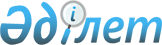 О внесении изменений в постановление Правительства Республики Казахстан от 31 декабря 2015 года № 1193 "О системе оплаты труда гражданских служащих, работников организаций, содержащихся за счет средств государственного бюджета, работников казенных предприятий"Постановление Правительства Республики Казахстан от 28 апреля 2021 года № 281.
      Правительство Республики Казахстан ПОСТАНОВЛЯЕТ:
      1. Внести в постановление Правительства Республики Казахстан от 31 декабря 2015 года № 1193 "О системе оплаты труда гражданских служащих, работников организаций, содержащихся за счет средств государственного бюджета, работников казенных предприятий" следующие изменения:
      в приложении 7 к указанному постановлению:
      в строке, порядковый номер 1, подпункты 7) и 8) изложить в следующей редакции: 
      "
      2. Настоящее постановление вводится в действие со дня его подписания и подлежит официальному опубликованию.
					© 2012. РГП на ПХВ «Институт законодательства и правовой информации Республики Казахстан» Министерства юстиции Республики Казахстан
				
7)
В республиканских организациях: работникам управленческого и основного персоналов:

театров, концертных организаций –

за работы, связанные с реализацией творческих произведений и творческих идей;

музеев (художественные галереи (салоны), студии, мастерские и др.), музеев-заповедников, центров исследований (институтов исследований) в области культуры – за работы, связанные с обеспечением сохранения и популяризации объектов историко-культурного наследия;

библиотек, книжной палаты – за работы, связанные с обслуживанием населения по обеспечению доступности книжного фонда, в том числе посредством электронной библиотеки;

государственных архивов – за работы, связанные с обеспечением сохранности, комплектования и популяризации Национального архивного фонда Республики Казахстан
50 % от ДО
8)
В организациях местного исполнительного органа:

работникам управленческого и основного персоналов:

театров, концертных организаций, цирков – за работы, связанные с реализацией творческих произведений и творческих идей;

музеев (художественные галереи (салоны), студии, мастерские и др.), музеев-заповедников, организаций по обеспечению сохранения объектов историко-культурного наследия (культурно-исторические центры, центров исследований (институтов исследований) в области культуры, центров реставрации и др.) – за работы, связанные с обеспечением сохранения и популяризации объектов историко-культурного наследия;

библиотек – за работы, связанные с обслуживанием населения по обеспечению доступности книжного фонда, в том числе посредством электронной библиотеки;

культурно-досуговых организаций (клубы, парки культуры и отдыха, дома и дворцы культуры, центры (дома) народного творчества и др.) – за работы, связанные с обслуживанием населения по обеспечению сохранности, пропаганде народного творчества, этнокультурных традиций и обрядов, их адаптации к современным историческим и социально-экономическим условиям;

кинематографических организаций – за работы, связанные с обслуживанием населения по прокату и показу фильмов, изготовлению киноматериалов, выполнению работ и оказанию услуг по производству фильмов;

государственных архивов – за работы, связанные с обеспечением сохранности, комплектования и популяризации Национального архивного фонда Республики Казахстан
35 % от ДО".
      Премьер-Министр
Республики Казахстан 

А. Мамин
